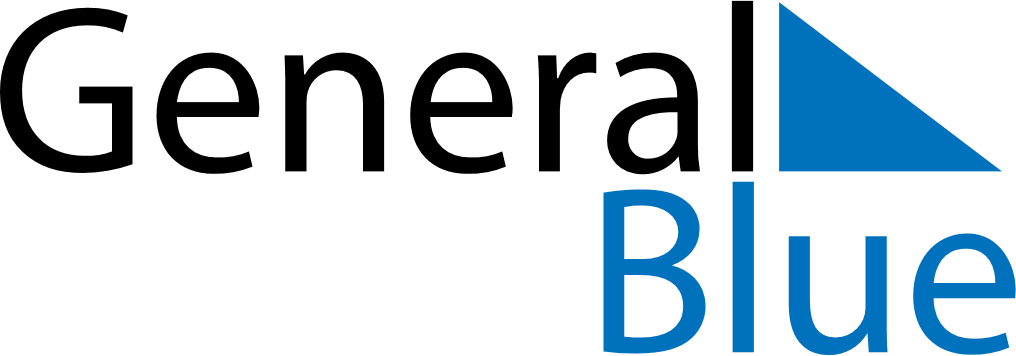 September 2021September 2021September 2021September 2021ChileChileChileMondayTuesdayWednesdayThursdayFridaySaturdaySaturdaySunday1234456789101111121314151617181819National holidayNational holidayArmy Day202122232425252627282930